AHD Fixed Anti-Vandal Mini Dome CameraFIH-B3602D-H　　　　　　　　　　　　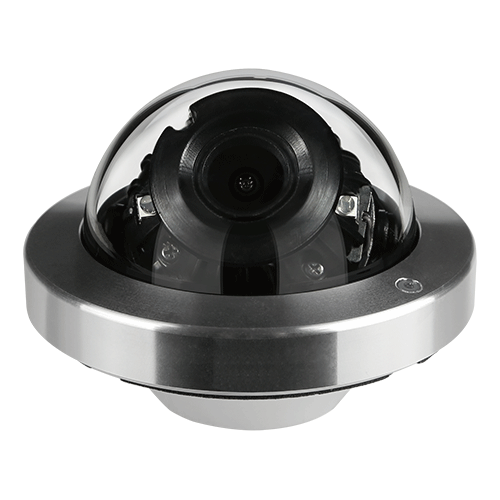 寸法図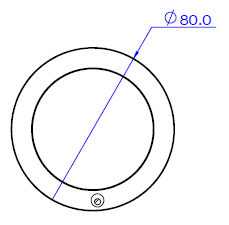 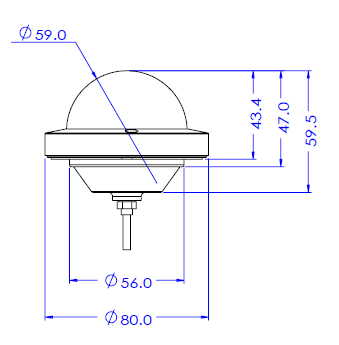 特長Panasonic 1/3" CMOS センサー1080p規格フルHD AHDカメラデイ(日中カラー)＆ナイト(夜間白黒)自動切り替え機能ノイズ除去機能逆光補正ハイパワーIR LED　2個搭載仕様カメラカメラ映像素子Panasonic 1/3" CMOS総画素数1956(H) x 1266(V)有効画素数1944(H) x 1092(V)アスペクト比55dB 以上焦点距離3.6mm水平角度78°最低照度カラー(日中) : 0.06Lux (F2.0, 30IRE)白黒(夜間) : 0 lux(With IR)デイ& ナイトTRUE DAY & NIGHTフォーカス機能なしDNR3D/2D DNRシャッタースピード1/30sec ~ 1/30,000sec1/25sec ~ 1/30,000secDSSOFF-x32AGC 最大60dBホワイトバランスオート/ オートex / プリセット / マニュアルBLC有Sharpness有Gamma0.5モーション検知有一般一般アラーム出力1出力音声入/出力機能なし電源最大 [DC12V LED ON : 2.15W]最大 [AC24V LED ON : 3.64W]認証FCC, CE, ROHSハウジングIR Micro CR Dome材質アルミダイカスト寸法105 x 60.7mm (4.13 x 2.38 in)重量N.W : 400g動作温度. -20°C ~ 50°C  (-4°F ~ 122°F)RS485 / UTP Built-InA-CP